ДЕНЬ ЗАЩИТЫ ДЕТЕЙ – 2017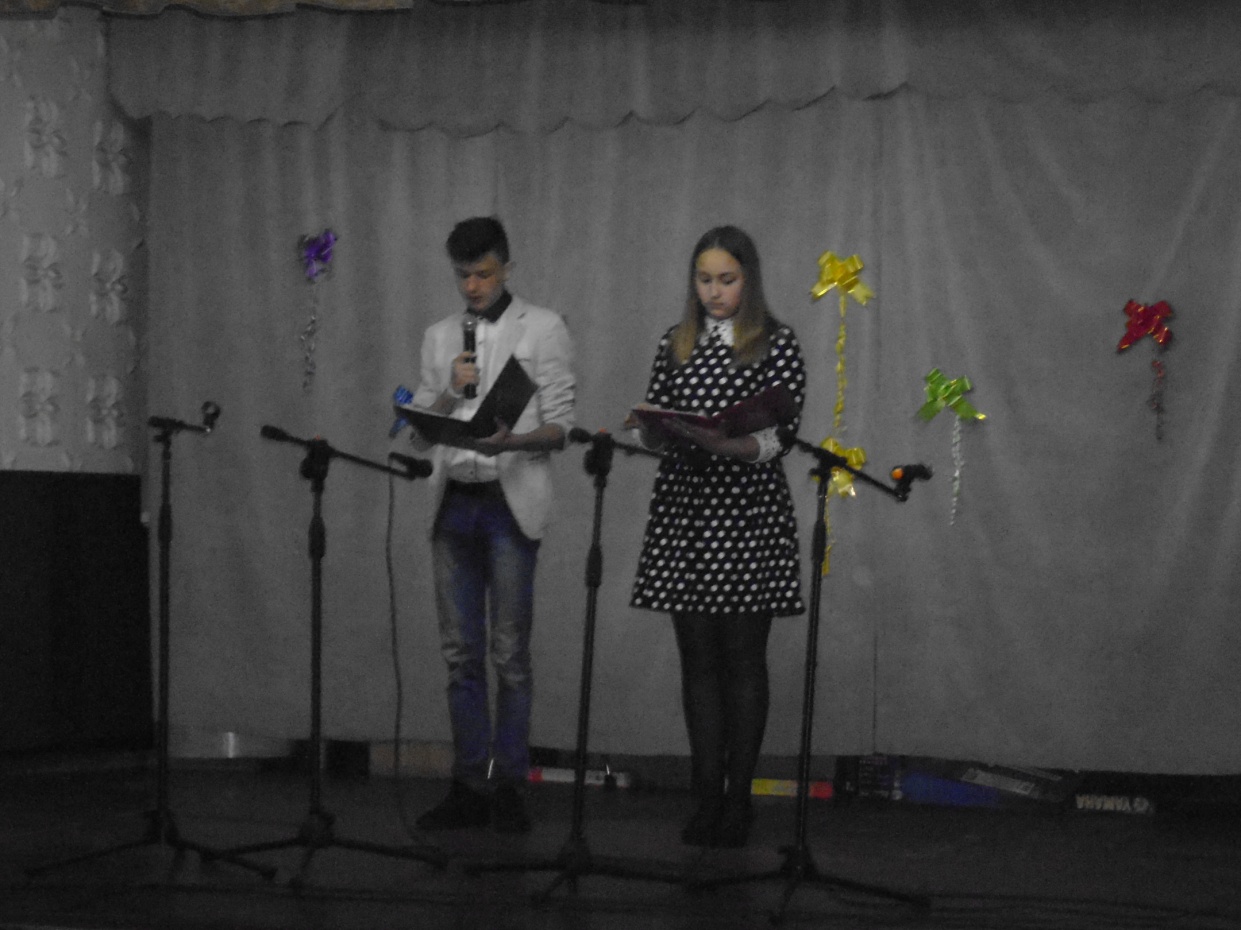 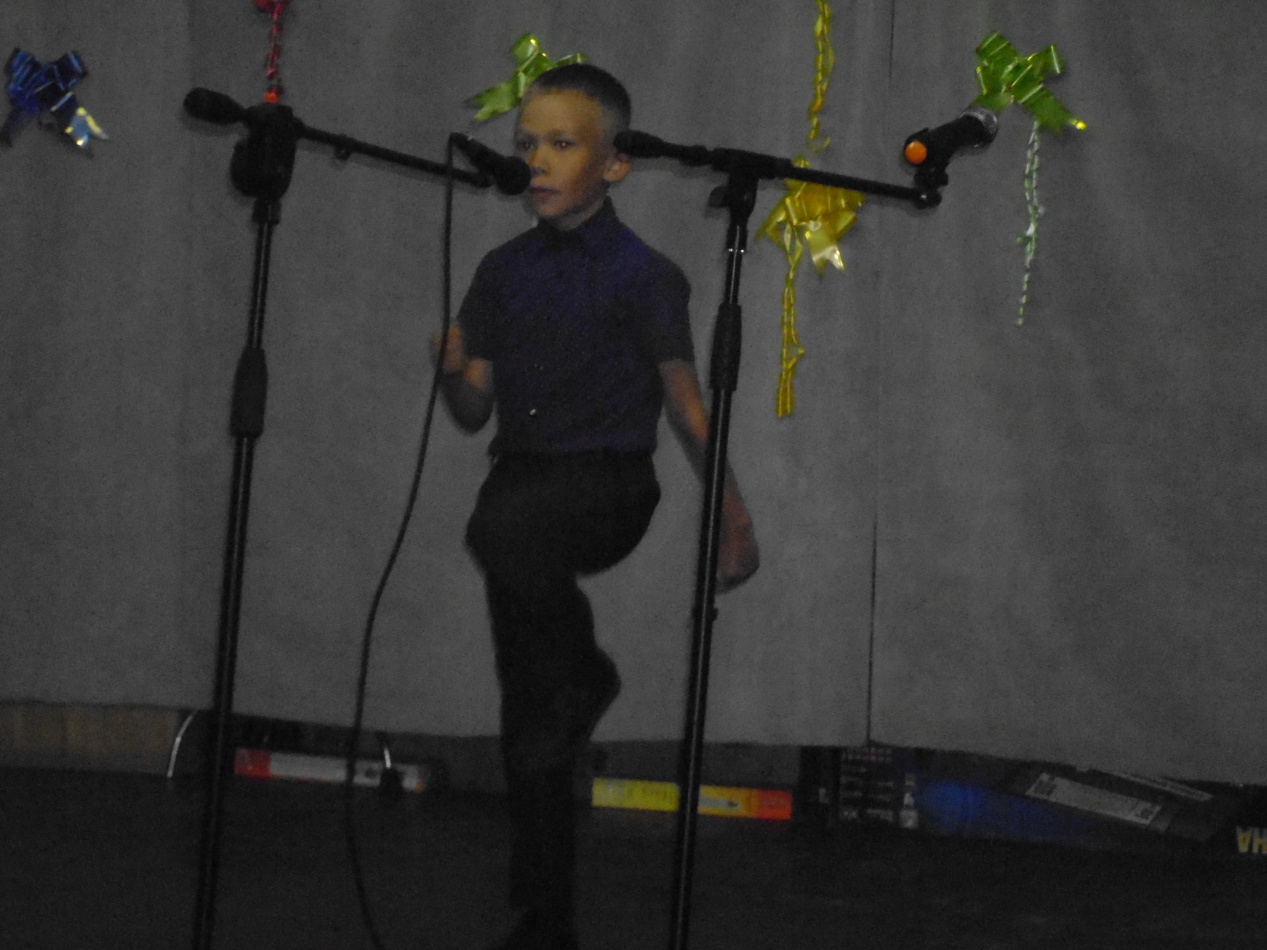 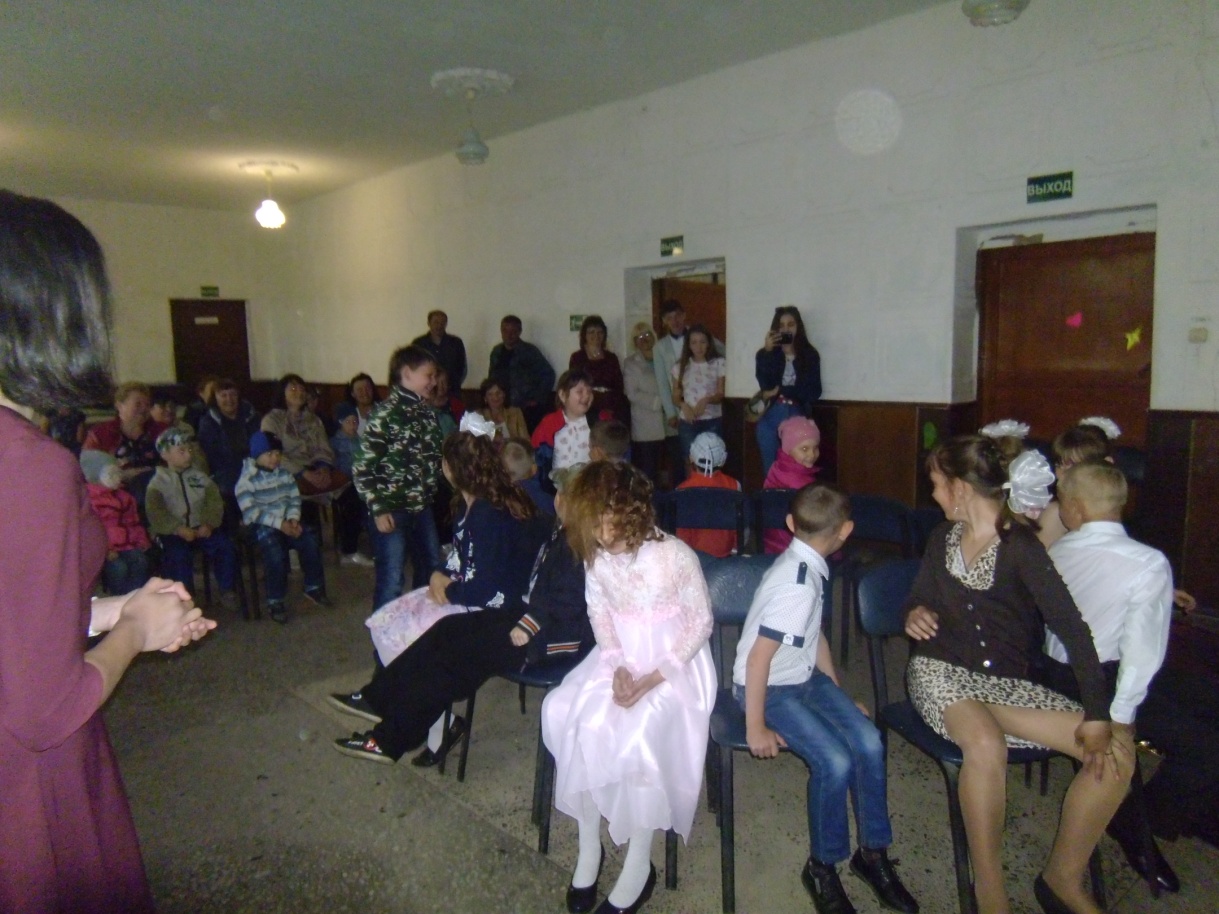 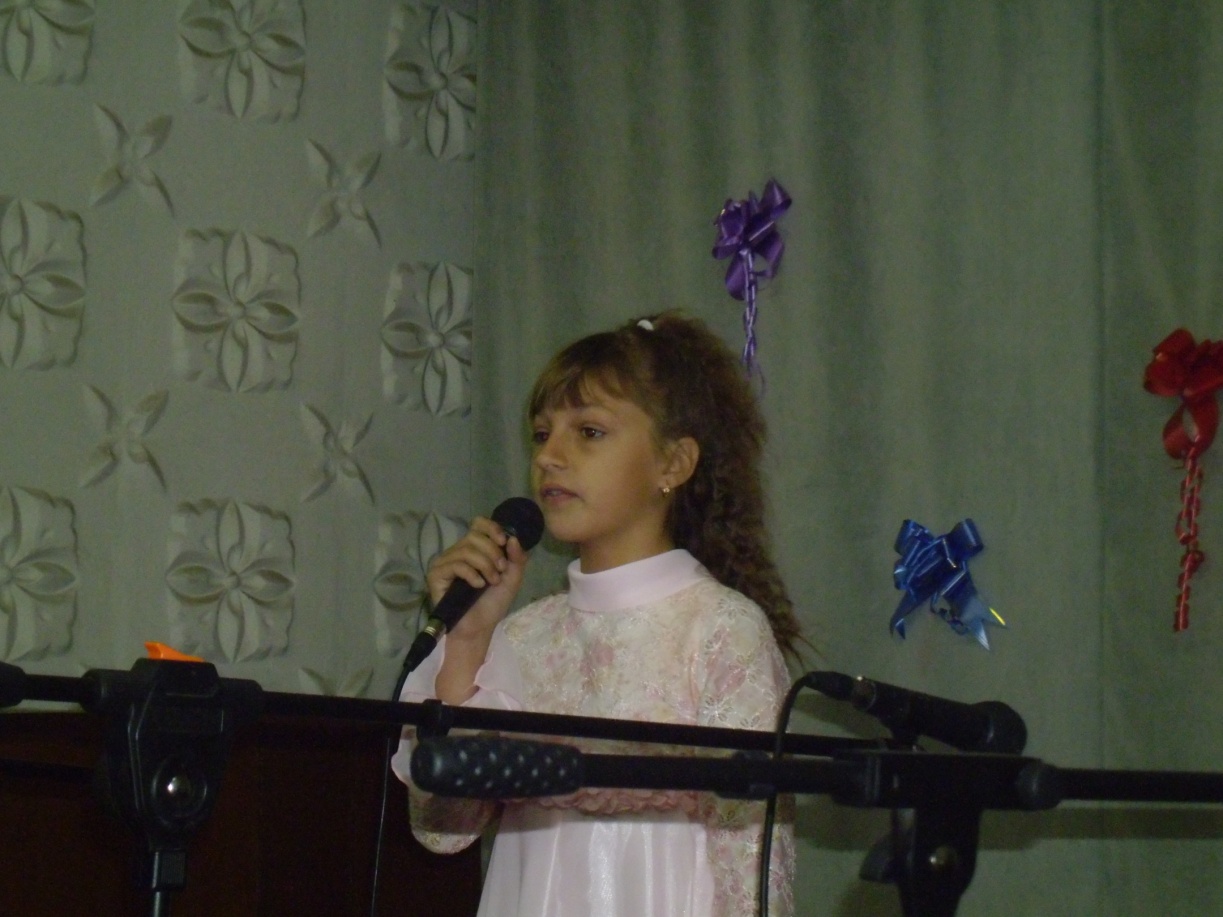 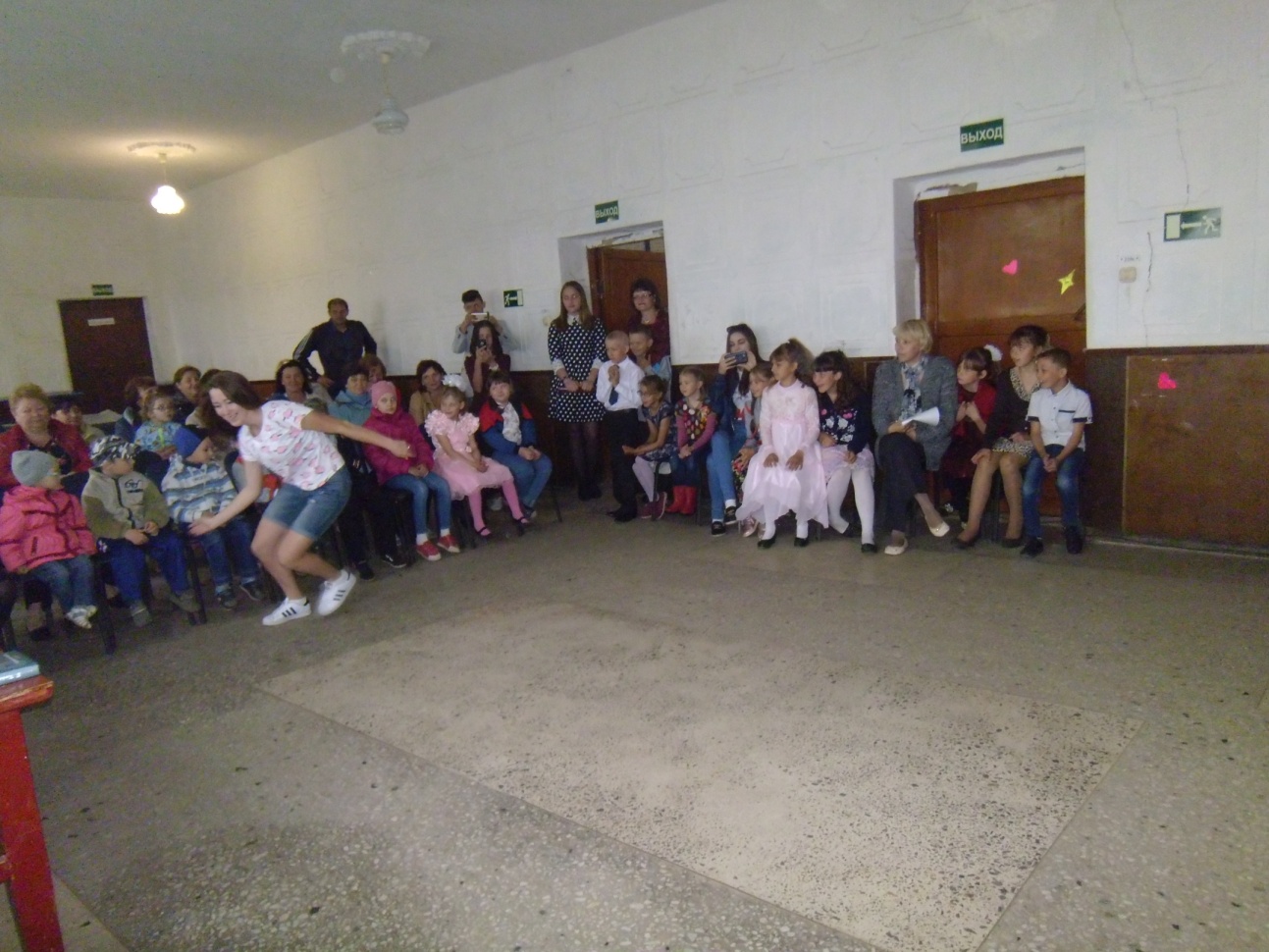 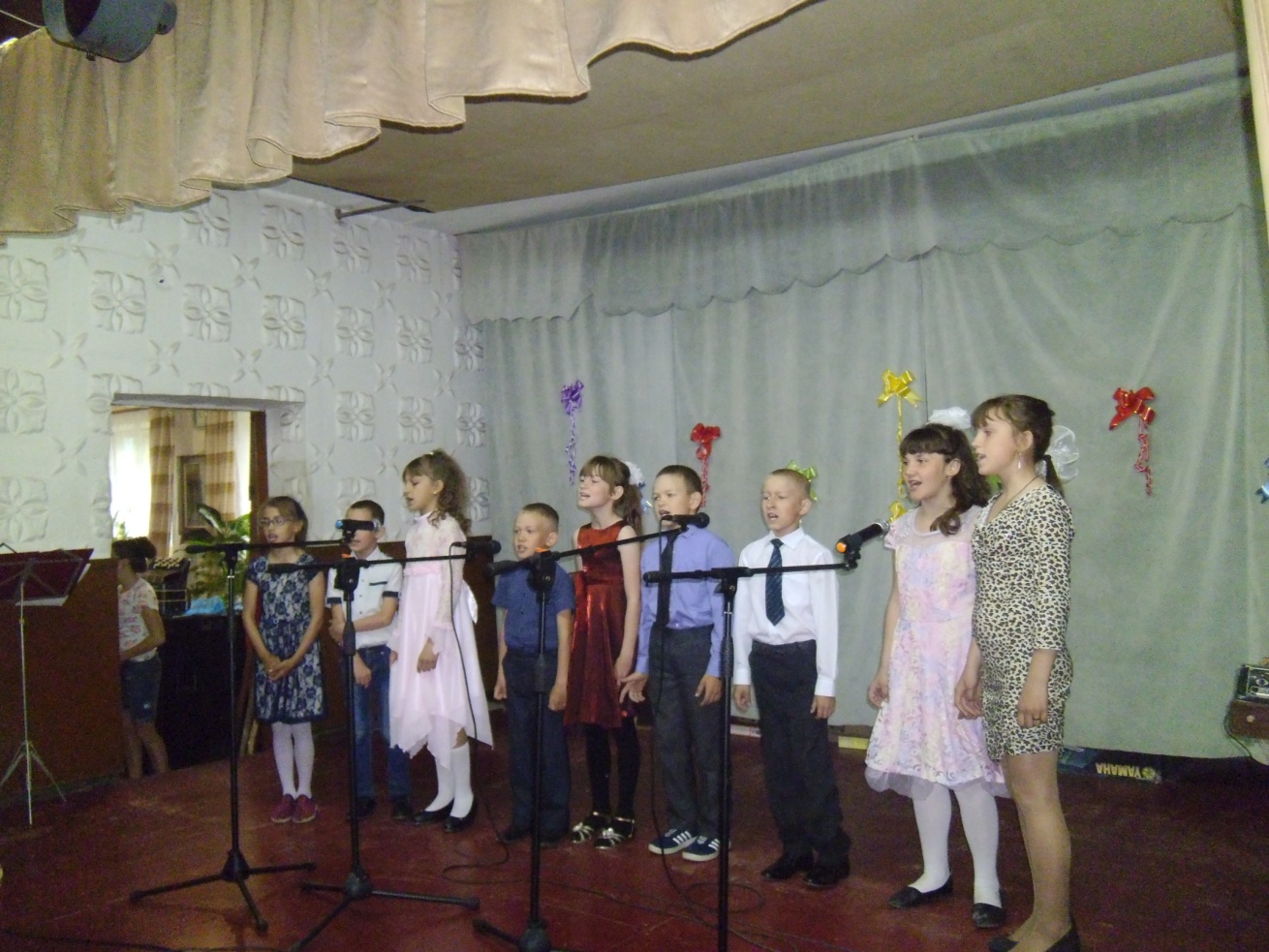 